Publicado en Barcelona el 15/04/2019 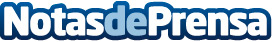 Exoticca cierra una ronda de 2 millones de euros para financiar su expansión internacionalLa ronda ha sido liderada por el fondo londinense Harbert European Growth CapitalDatos de contacto:Lilit D'Elia678059692Nota de prensa publicada en: https://www.notasdeprensa.es/exoticca-cierra-una-ronda-de-2-millones-de Categorias: Internacional Nacional Finanzas Viaje Marketing Turismo Emprendedores E-Commerce Recursos humanos http://www.notasdeprensa.es